БЛАНК НА КОРОБКУОБЯЗАТЕЛЬНО ДЛЯ ЗАПОЛНЕНИЯ К КАЖДОЙ ПОСЫЛКЕ!*КЛИЕНТ:																	ТЕЛЕФОН:						     										ГОРОД ОТПРАВКИ:												*ДАТА ОТПРАВКИ:												*МЕСТО №:				 ИЗ				ТРАНСПОРТ:															ПРИМЕЧАНИЕ:														БРАК (В СЕРВИСНЫЙ ЦЕНТР)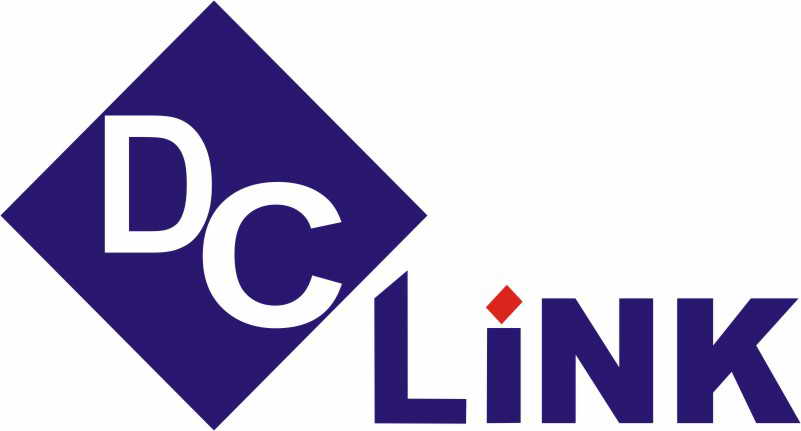 ВОЗВРАТ НА СКЛАДПЕРЕМЕЩЕНИЕ(нужное поле пометить галочкой)* - ПОЛЯ ДЛЯ ОБЯЗАТЕЛЬНОГО ЗАПОЛНЕНИЯ.